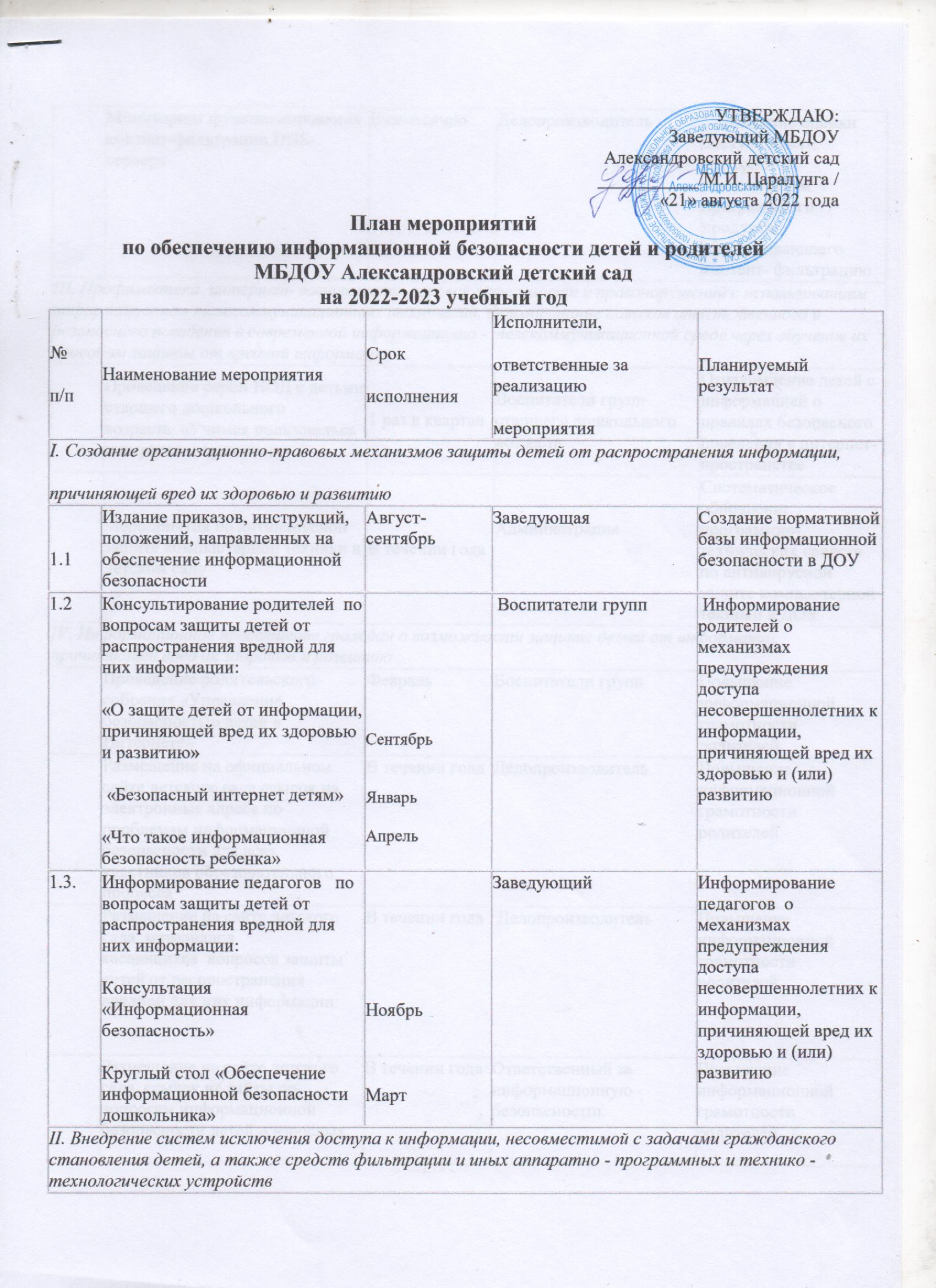 Мониторинг функционирования контент-фильтрации DNS-сервераЕжемесячноДелопроизводитель Проведение оценки доступа к сети Интернет с обеспечением программного продукта, обеспечивающего контент- фильтрациюIII. Профилактика  интернет- зависимости, игровой зависимости и правонарушений с использованием информационно - телекоммуникационных технологий, формирование навыков ответственного и безопасного поведения в современной информационно - телекоммуникационной среде через обучение их способам защиты от вредной информацииIII. Профилактика  интернет- зависимости, игровой зависимости и правонарушений с использованием информационно - телекоммуникационных технологий, формирование навыков ответственного и безопасного поведения в современной информационно - телекоммуникационной среде через обучение их способам защиты от вредной информацииIII. Профилактика  интернет- зависимости, игровой зависимости и правонарушений с использованием информационно - телекоммуникационных технологий, формирование навыков ответственного и безопасного поведения в современной информационно - телекоммуникационной среде через обучение их способам защиты от вредной информацииIII. Профилактика  интернет- зависимости, игровой зависимости и правонарушений с использованием информационно - телекоммуникационных технологий, формирование навыков ответственного и безопасного поведения в современной информационно - телекоммуникационной среде через обучение их способам защиты от вредной информацииIII. Профилактика  интернет- зависимости, игровой зависимости и правонарушений с использованием информационно - телекоммуникационных технологий, формирование навыков ответственного и безопасного поведения в современной информационно - телекоммуникационной среде через обучение их способам защиты от вредной информацииПроведение серии НОД с детьми старшего дошкольного возраста  «Учимся пользоваться интернетом правильно»1 раз в кварталВоспитатели групп старшего дошкольного возрастаОзнакомление детей с информацией о правилах безопасного поведения в интернет- пространствеМероприятия по антивирусной защите компьютерной техники в детском садуВ течении годаАдминистрацияСистематическое обновление программно-технических средств по антивирусной защите компьютерной техники в ДОУIV. Информационное просвещение граждан о возможности защиты детей от информации, причиняющей вред их здоровью и развитиюIV. Информационное просвещение граждан о возможности защиты детей от информации, причиняющей вред их здоровью и развитиюIV. Информационное просвещение граждан о возможности защиты детей от информации, причиняющей вред их здоровью и развитиюIV. Информационное просвещение граждан о возможности защиты детей от информации, причиняющей вред их здоровью и развитиюIV. Информационное просвещение граждан о возможности защиты детей от информации, причиняющей вред их здоровью и развитиюПроведение родительского собрания «Управление безопасностью детей в Интернете»ФевральВоспитатели группПовышение информационной грамотности родителейРазмещение на официальном сайте детского сада ссылок на электронные адреса по проблемам информационной безопасности для всех участников образовательного процессаВ течении годаДелопроизводитель Повышение информационной грамотности родителейРазмещение на сайте детского сада  материалов касающихся  вопросов защиты детей от распространения вредной для них информации:В течении года Делопроизводитель Повышение информационной грамотности родителейРазмещение на сайте детского сада  ссылок на сайты по вопросам информационной безопасности детей и взрослыхВ течении годаОтветственный за информационную безопасностm.Повышение информационной грамотности родителей